Natuurlijk Veilig metadata - methodeBeschrijving methodeSamenvattingDe data zijn verzameld, opgewerkt en geanalyseerd als onderdeel van het onderzoeksprogramma Natuurlijk Veilig (zie https://www.natuurlijkveilig.nl/over-natuurlijk-veilig/onderzoek-duinen ). De resultaten van deze analyses zijn gepubliceerd in twee rapportages: IJff, S.D., Smits, B., Van Zelst, V., Arens, B. 2019. Natuurlijk Veilig – Landschapsvormende processen. Invloed van suppleties en beheer op dynamiek in de zeereep. Deltares rapport. 49pp. De Groen, F., Van Zelst, V., Van der Valk, B., Arens, B. 2019. Natuurlijk veilig door kust- en zeereepbeheer. Deltares rapport. 73pp. Download rapport: https://www.natuurlijkveilig.nl/over-natuurlijk-veilig/documenten/publicaties/2020/01/01/duinrapport Overzicht dataTabel 1. vat samen welke data uit de Natuurlijk Veilig dataset beschikbaar is, wat de temporale resolutie hiervan is, wat de betrouwbaarheid en/of beschikbaarheid is en uit welke bron de data is verkregen. Verderop in dit document wordt per dataset toegelicht hoe deze is verkregen en wat de kenmerken ervan zijn. De geografische resolutie is per variabele hetzelfde, alle data is per Jarkusraai verworven of toegekend aan een Jarkusraai. Jarkusraaien hebben een gemiddelde onderlinge afstand van 200m (Wadden, Delta) tot 250m (Hollandse kust).Tabel 1. Beschikbare gegevens vanuit Natuurlijk Veilig .ResponstypenIn  Natuurlijk  Veilig  wordt de  dynamiek  en  doorstuiving  van  de  zeereep gecategoriseerd   in   zogenoemde   ‘responstypen’.   Binnen   deze   responstypen   wordt   de overstuivingsgradiënt van Type 1 naar Type 5 steeds uitgestrekter in de kustdwarse richting, met een steeds grotere beïnvloeding van de achter de zeereep liggende duinen (Tabel 2).Tabel 2. Responstypen met criteria hoe de responstypen zijn bepaald per jarkusraai. Lichte sedimentatie = minimaal 10cm aanstuiving in een periode van 5 jaar voor 10% van het oppervlak waar naar gekeken wordt (gebied voor de zeereep, de kruin, of achter de zeereep, behorend tot een bepaalde jarkusraai).  De   responstypen   zijn   voor   de   Nederlandse   kust   geïdentificeerd   m.b.v.   luchtfoto’s, hoogtekaarten en hoogteverschilkaarten (o.b.v. laseraltimetriegegevens), zie Figuur 1. Voor EGS  I  (voorloper van project Natuurlijk Veilig) zijn  al  de  responstypen  voor  de  periode  1988-2008  in  kaart  gebracht  (Arens  et  al., 2010).  Voor  Natuurlijk  Veilig  worden  voor  twee  perioden  de  responstypen  bepaald:  2008-2013 en 2013-2017. Er is gekozen voor 2013 als ‘breekpunt’, omdat voor 2013 zowel een lage resolutie (5x5m) als een hoge resolutie (2x2m) laseraltimetriekaart beschikbaar was. De 5x5m2 hoogtekaart   van   2013   is   gebruikt   voor   de   periode   2008-2013,   en   de   2x2m2 hoogtekaart van 2013 is gebruikt voor de periode 2013-2017. Op basis van de criteria (Tabel 2) is per Jarkus raai het responstype bepaald. Met de hoogteverschilkaarten is het aantal cm  sedimentatie  en  erosie  bepaald,  en  met  een  combinatie  van  de  hoogtekaart  en  de luchtfoto zijn embryonale duinen, kerven en stuifkuilen geïdentificeerd. Er is zowel gekeken naar het gebied direct achter de raai en het gebied aan weerszijden van de raai.  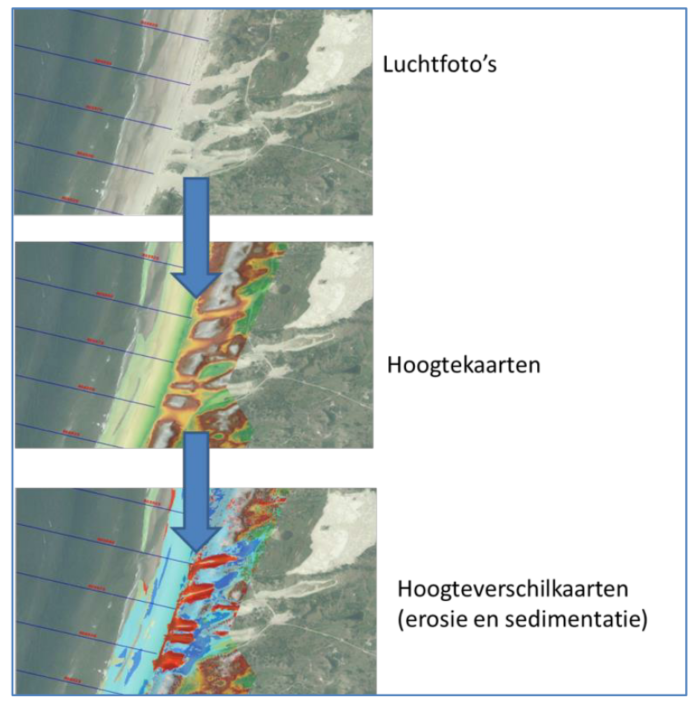 Figuur 1. Gebruik van luchtfoto’s, hoogtekaarten en hoogteverschilkaarten om responstypen in kaart te brengen. Voor het in kaart brengen van de responstypen zijn luchtfoto’s gebruikt van de Nederlandse kust. De luchtfoto’s zijn als WMS beschikbaar gesteld door PDOK.  -     Luchtfoto 2008; Landsdekkende dataset, 25cm resolutie, kleuren (RGB). Beschikbaar gesteld door Rijkswaterstaat Data en ICT Dienst.  -     Luchtfoto 2013. Landsdekkende dataset, 25cm resolutie, false colour (ECW). Beschikbaar gesteld door Rijkswaterstaat Data en ICT Dienst.  -     Luchtfoto 2017. Landsdekkende dataset, 25cm resolutie, kleuren (RGB). WMS server door Landelijke Voorziening Beeldmateriaal.  De hoogte(verschil)kaarten zijn gemaakt met AHN-bestanden. Sinds  1997  wordt  de  hoogteligging  van  de  gehele  kust  gebiedsdekkend  opgenomen  met behulp  van  laseraltimetrie  (LA),  de  zogenaamde  AHN-bestanden.  Deze  LA-gegevens  zijn gebruikt voor de jaren 2008, 2013 en 2017. De hoogtegegevens zijn beschikbaar in 5x5m2 grids (2008 en 2013) en 2x2m2 grids (2013 en 2017).  Vanaf 2013 is de resolutie van de hoogtegegevens uit laseraltimetrie toegenomen van een 5x5m2  resolutie  naar  een  2x2m2 resolutie.  Dit  betekent  ook  dat  voor  het  bepalen  van  de responstypen in de periode 2008-2013 een lagere resolutie laseraltimetrie beschikbaar is dan voor   de   periode   2013-2017.   Voor   dit   rapport   wordt   de   95,4%  foutmarge   van   AHN2 aangehouden   (15   cm).   Wanneer   hoogteverschilkaarten   worden   berekend,   waarbij   het verschil tussen twee hoogtekaarten wordt bepaald, wordt een foutmarge aangehouden van sqrt(15^2 + 15^2 ) =21 cm (Eleveld 1999).  De resolutie van de luchtfotografie is wel voor alle jaren gelijk. Door ook de luchtfoto’s te bestuderen bij het bepalen van de responstypen, wordt de  onbetrouwbaarheid  door  een  lagere  resolutie  laseraltimetriegegevens  tot  een  minimum beperkt.  De  analyses  zijn  uitgevoerd  in  ArcGIS  Desktop  10.05,  met  extensies  Spatial  Analyst,  3D Analyst en Geostatistical Analyst.  BeheerstrategieDe gegevens voor de beheerstrategie zijn afkomstig uit twee  rapporten  gebruikt:  ‘Grasduinen  in  de Waterkering? Evaluatie van dynamisch kustbeheer’ (Löffler and Veer 1999) en ‘Dynamiek in de kustzone. Doelen en achtergronden op grond van bezoeken aan de regio’ (Löffler and Van der Togt 2018). Het eerste rapport is een evaluatie van het dynamisch kustbeheer langs de Nederlandse kust in de periode vóór 1990, de veranderingen sinds 1990 en de ambities voor de toekomst. Waterkering- en duinbeheerders zijn benaderd om informatie te verkrijgen over o.a. veranderingen in het waterkeringbeheer, oorzaken en effecten hiervan en ideeën voor de toekomst.  Het  rapport  van  (Löffler  and  Van  der  Togt  2018)  presenteert  de  resultaten  van dynamisch kustbeheer in 2017. Dit is een vervolg op een inventarisatie uit 2015 waarin door DGRW (nu DGWB) het dynamisch kustbeheer in beeld heeft gebracht. Er is toen echter niet geïnventariseerd wat het doel is van het toelaten van dynamiek op een bepaalde locatie en ook niet hoeveel zand hiervoor (bij benadering) nodig is. Doel van het vervolgtraject is om meer inzicht te krijgen in de doelen en achtergronden van het huidige dynamisch kustbeheer, waarbij de in 2015 gemaakte kaarten als uitgangspunt dienen.  Hoewel  voor  de  inventarisatie  van  het  dynamisch  kustbeheer  in  (Löffler  and  Veer  1999) waterkering- en duinbeheerders langs de gehele Nederlandse kust hebben benaderd, bevat het rapport niet voor alle delen van de kust informatie over het type beheer. In (Löffler and Van der Togt 2018) is wel voor de gehele Nederlandse kust informatie beschikbaar over het type beheer en de doelen van dit beheer.  Op basis van (Löffler and Van der Togt 2018; Löffler and Veer 1999) is per Jarkus-raai de beheerstrategie  in  de  periodes  <1990,1990-1999  en  2015-2017  bepaald.  Hiervoor  zijn  de categorieën  aangehouden  uit  Tabel  3.  Er is een  verschil  is  in  het  aantal  klassen  (3 klassen voor <1990 en 1990-1999, en 4 klassen voor 2015-2017). In de studie zijn de klassen van 2015-2017 daarom genormaliseerd met ‘1’ als minimale, en ‘3’ als maximale waarde (met evt. als toevoeging a/b).  Dus de categorieën 3 en 4 (of ook wel aangeduid als 3a en 3b) uit de dataset van 2017 zijn beide vergelijkbaar met de categorie 3 van de perioden <1990 en 1990-1999. Tabel 3	Klassen beheerstrategie uit (Löffler and Veer 1999) en (Löffler and Togt 2018) en de categorieën die worden aangehouden in dit rapport.Duintypes	De verschillende beheerstrategieën en responstypes zijn gecombineerd in de dataset ‘duintypes’, waarmee per Jarkusraai een duintype categorie is gecreëerd. Dit is bepaald voor de jaren 2008, 2013 en 2017, omdat het responstype bepaald is voor deze jaren. Een beperking daarbij is dat pas in 2017 opnieuw beheerstrategieën zijn vastgesteld. De beheerstrategie-en voor 2008 en 2013 zijn die welke vastgesteld waren voor de jaren ’90 (Hoofdstuk 3). De uitgevoerde analyses richten zich op de periodes tussen deze drie jaren. De Jarkusraaien zijn voor 2008, 2013 en 2017 als volgt gecategoriseerd:0 = Geen duin, deze wordt niet meegenomen in de analyses.1 = Proactief statisch veilig: Stuifdijk – Beheer is vastleggen wegens veiligheid; een weinig dynamische zeereep.2 = Proactief statisch, dynamische respons: Beheer is vastleggen maar toch is er dynamiek in de zeereep.3 = Afwachtend statisch: Stuifdijk - Afwachtend beheer en statische zeereep; vorming embryonale duinen.4 = Afwachtend/natuurlijk dynamisch: Een afwachtend beheer en een dynamische zeereep; er is geen veiligheidsopgave.5 = Proactief dynamisch veilig: (Proactief) Dynamisch beheer en een dynamische zeereep (bijvoorbeeld aangelegde én spontane kerven); er is een veiligheidsopgave.Een beheerstrategie is alleen voor 2017 opnieuw vastgelegd en wordt voor 2008 en 2013 identiek verondersteld met die van de 90er jaren. Beheerstrategie 1 of 2 is gedefinieerd als statisch. Dit houdt in dat er geen instuiven tot voorbij de zeereep wordt toegelaten. Als er dynamisch kustbeheer óf “geen zeereep-onderhoud” is (beheerstrategie van na de jaren ’90), of het instuiven van en voorbij de zeereep wordt toegelaten of actief geholpen (in 2017), dan is de beheerstrategie dynamisch (3, 3a of 3b).De beheerstrategie laat de intentie van de duinbeheerders zien. Om er zeker van te zijn dat dit strookt met daadwerkelijke ingrepen is er een vergelijking gemaakt tussen beheerstrategie en duinbeheer-ingrepen, met behulp van de data van S.M. Arens (persoonlijke communicatie, 23 juli 2019). Hieruit is geconcludeerd dat de beheerstrategie van voor de jaren ’90 en in 2017 overeenkomt met de ingrepen rond die jaren.Responstypen 1, 2 of 3 zijn gemarkeerd als statische zeereep. Vanaf responstype 4 is het responstype gecategoriseerd als dynamisch, omdat er in dit onderzoek wordt gekeken naar het doorstuiven van zand naar achter de zeereep.Tabel 4. Overzicht duintypes met bijhorende combinatie van beheerstrategie en responstype. De indeling is zo gemaakt dat alle combinaties van beheerstrategie en responstype in voldoend hoge percentages voorkomen om een waardevolle analyses te kunnen doen, zie . Ter illustratie, 5% van de gebruikte set Jarkusraaien – zonder missende waardes en zonder locaties die geen duin hebben – staat gelijk aan 77 Jarkusraaien.Tabel 5 Verdeling van duintypes in 2008, 2013 en 2017.De verdeling tussen duintype 4 en 5 is gemaakt via onderscheid tussen wel of geen veiligheidsopgave. Een degelijke opgave brengt namelijk mogelijk beperkingen met zich mee met invloed op het duinbeheer. Als de primaire waterkeringslijn  loodrecht op de kustlijn landinwaarts  aanwezig is, dan wordt aangenomen dat die Jarkusraai een veiligheidsopgave heeft (Figuur 2). In de overige gevallen is de aanname dat er geen sprake is van een veiligheidsopgave en is de Jarkusraai gecategoriseerd als duintype 4.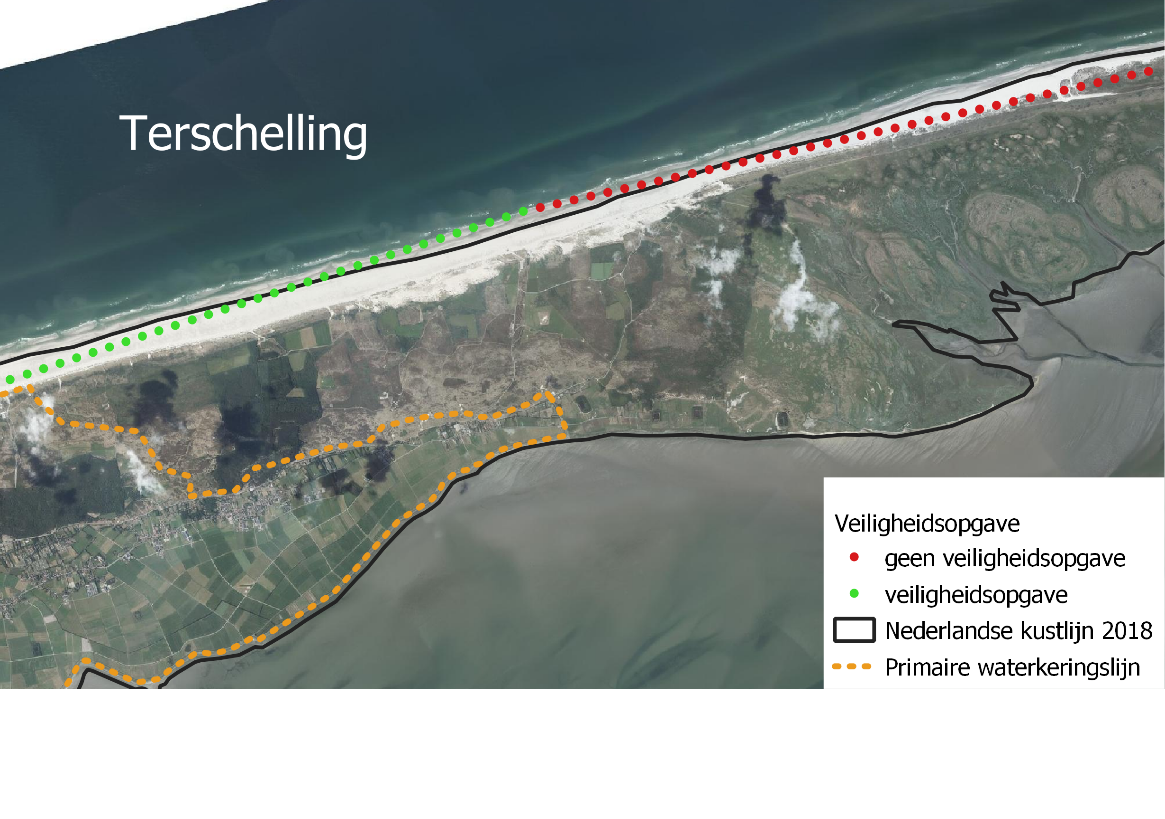 Figuur 2. Onderscheid tussen wel of geen veiligheidsopgave - voorbeeld Terschelling.DuinvolumeDe  data  die  is  gebruikt  voor  de  analyse  van  de  zandbudgetten  is  afkomstig  uit  Jarkus-gegevens.  Sinds  1964  worden  de  Jarkus-gegevens  per  raai  ingewonnen  langs  de  gehele kust.  Over  het  algemeen  hebben  de  raaien  een  onderlinge  afstand  van  200m  (Wadden, Delta) tot 250m (Hollandse kust). De raaien worden zowel onder als bovenwater opgenomen. De onderwatermetingen worden verricht door lodingen. De bovenwatermetingen zijn tot 1997 fotogrammetrisch    uitgevoerd    aan    de    hand    van    luchtfoto’s,    vaak    aangevuld    met waterpassingen  op  het  strand.  Sinds  1997  worden  de  hoogtemetingen  afgeleid  uit  de laseraltimetriegegevens.   Hiermee   kunnen   zandbudgetten   tevens   vlakdekkend   worden berekend, zodat het volume en de volumeverandering van de zeereep voor een willekeurig op te geven kustvak en periode bepaald kunnen worden. De beschikbaarheid van de laseraltimetriegegevens tussen 1997 en 2003 wisselt echter per kustvak  en  per  jaar.  Tot  2004  is  het  slechts  voor  een  beperkt  aantal  kustvakken  mogelijk jaarlijkse  volumeveranderingen  te  bepalen,  vanwege  deze  onvolledige  beschikbaarheid. Vanaf   2004   worden   alle   kustvakken   jaarlijks   opgenomen.   Een lineaire interpolatie in de tijd is toegepast om data in de hoogte profielen voor missende jaren te vullen. Het totaal gemeten domein verschilt overtijd. Daarom is de interpolatie enkel toegepast voor dat deel van het profiel waar gemiddeld overtijd data voor beschikbaar is. Hierdoor wordt voorkomen dat grote deel van profielen worden opgevuld middels interpolatie, met waarschijnlijk onrealistische uitkomsten als gevolg. Deze aanpak heeft vooral betrekking voor de gehanteerde landwaartse grens, omdat de afsnijding van het profiel aan de zeewaartse zijde wordt bepaald door de aangenomen start duingrens, 3 m +NAP. Het gehanteerde data beschikbaarheid criterium is voor sommige raaien niet voldoende om betrouwbare resultaten te verkrijgen. Dit komt doordat, in het bijzonder voor relatief smalle duinen, de raai een groot deel van het achter duinlandschap omvat. In dit gebied zorgt vegetatie en het daarop toegepaste onderhoud voor schommelingen in volumes. Schommelingen die wellicht deels te wijten zijn aan zandtransport, maar voor het grootste deel een andere oorzaak zullen hebben. Om dit gebied niet mee te nemen in de huidige analyse is het profiel aan de landwaartse zijde afgesneden.De toegepaste landwaartse grens in deze studie is berekend op basis van piek herkenning in combinatie met een buffer. De data voor iedere raai onder de 3 m +NAP grens is gefilterd. Vervolgens zijn (duin) pieken in het gemiddelde duinprofiel over tijd (Figuur 3) bepaald. De geselecteerde piek is de eerste piek, vanuit de zee, hoger dan 5 m +NAP. Vanaf deze geselecteerde piek is een buffer landinwaarts van 75 meter toegepast. Dit punt in het profiel is gebruikt als landwaartse grens voor de volumeberekeningen, mits dit punt dichtbij de kust ligt dan het punt afgeleid op basis van het data beschikbaarheid criterium. 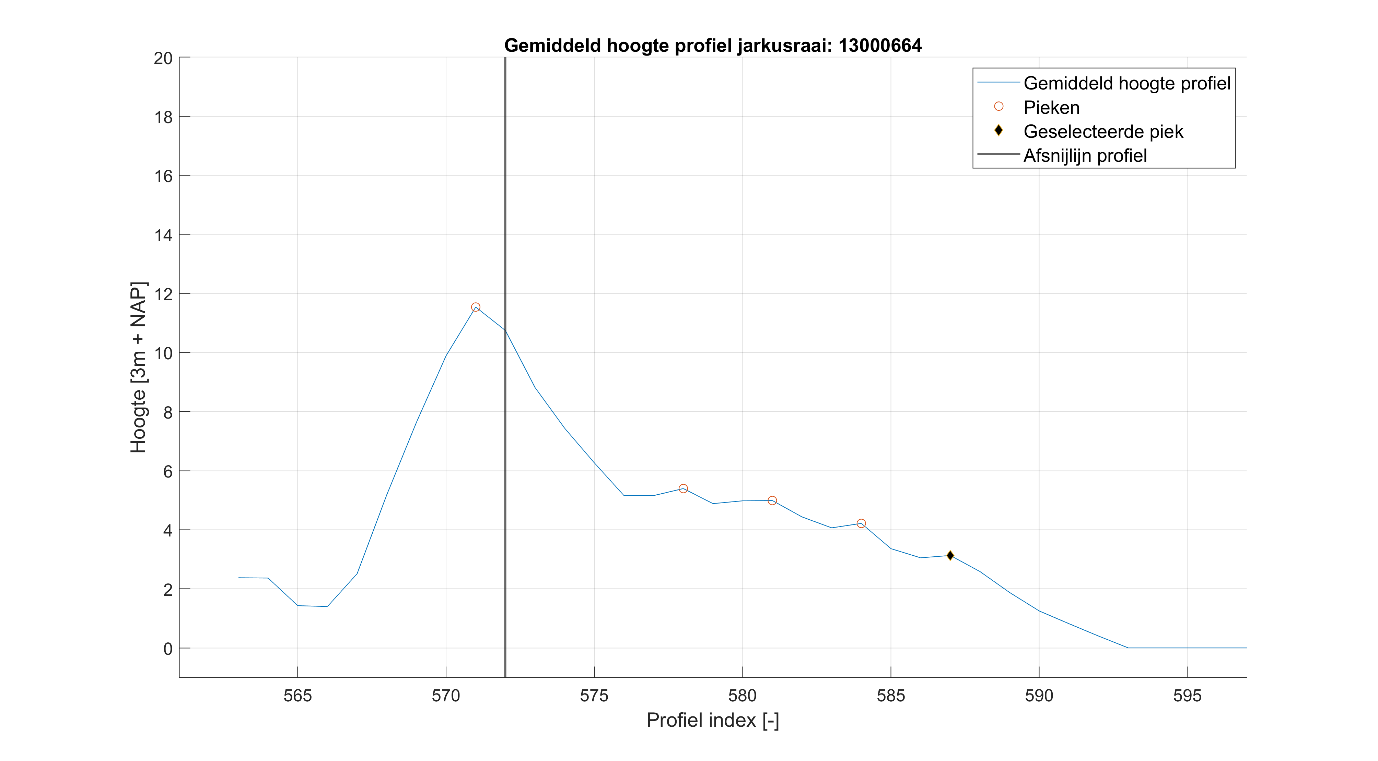 Figuur 3. Gemiddeld hoogte profiel en geselecteerde pieken voor raai 664 SchouwenHet oppervlakte tussen de landwaartse en zeewaartse grens is gebruikt als maat voor de duinvolume veranderingen, in kubieke meter per meter per jaar. Ondanks toepassing van bovenstaande methode zijn er locaties waarvoor er grote (negatieve) volumeveranderingen zijn geobserveerd. Dit komt bijvoorbeeld doordat de toegepaste buffer voor sommige locaties te groot is, echter is op dit moment de keuze gemaakt om een uniforme bufferwaarde toe te passen. Verder zijn voor bijvoorbeeld raai 1395 in kustvak Schouwen aanzienlijke negatieve duinvolumeveranderingen waargenomen in het verleden vanwege erosie. Voor een enkele jarkusraai is vermoedelijk sprake van een meetfout in de hoogtemeting. In Bijlage Duinvolume zijn enkele voorbeeld raaien te vinden uit het kustvak Schouwen ter illustratie van bovenstaande verschijnselen.Door de resultaten voor de individuele jarkusraaien te middelen in tijd en ruimte kan een meer betrouwbare maat voor duinvolume verandering worden gevonden. Op basis van de jaarlijkse duinvolume veranderingen zijn daarom trends berekend voor verschillende periodes: 1965-1997, 1997-2008, 2008-2013 en 2013-2017 (Tabel 6). Tabel 6 Overzicht duinvolume veranderingen Schouwen en Schoorl - Egmond aan ZeeDe   betrouwbaarheid   van   de   Jarkus   hoogtegegevens   is   voldoende   om   ook   kleine  hoogteveranderingen (orde 10 cm of meer) vast te stellen. Trends in de volumeontwikkeling, zoals de geleidelijke ophoging door overstuiving of juist verlaging door erosie, zijn over het algemeen goed waarneembaar als ze over een voldoende lange periode bekeken worden. Van   jaar   tot   jaar   kunnen   echter   grote   fluctuaties   optreden.   Hierbij   valt   op   dat transporthoeveelheden erg groot kunnen zijn en positieve en negatieve veranderingen elkaar direct  opvolgen.  Dit  is  waarschijnlijk  het  gevolg  van  meetfouten,  waardoor  de  gegevens minder geschikt zijn om een verandering tussen opeenvolgende jaren te bepalen, tenzij de fouten uitgefilterd kunnen worden (wat erg arbeidsintensief is). Voor  de  hoogtegegevens  uit  laseraltimetrie  geldt  in  principe  dezelfde  nauwkeurigheid  op lange termijn als voor de Jarkus hoogtegegevens. De belangrijkste bronnen van onzekerheid zijn de volgende: -     In sommige kustvakken is de hoogte niet gemeten tot een punt landwaarts van de zeereep waar geen zandtransport meer plaatsvindt. Dit leidt op sommige plaatsen tot een onderschatting van de volumeveranderingen. De fouten die hiermee gemaakt worden zijn echter beperkt, omdat verreweg het grootste deel van het transport zich binnen de zeereep afspeelt. Alleen bij responstype 5 kan dit een probleem zijn. -     In een aantal kustvakken (Ameland en Goeree) blijkt de uitfiltering van vegetatie onvoldoende te zijn waardoor ook vegetatiegroei als hoogteverandering wordt aangemerkt. Hier moet in de interpretatie rekening mee worden gehouden. Voor een nauwkeurige verschilberekening zou het gebied waar vegetatiegroei  een rol speelt uit de data verwijderd moeten worden. Anders moet worden uitgezocht hoe groot het aandeel van de vegetatiegroei in de zandbalans is. Het gebruik  van landgrenzen, aangeleverd door Bas Arens,  in de zandbudgetten berekeningen is onderzocht. De uitkomsten waren onwenselijk, omdat voor een groot deel van de kust de landgrens midden of voor de duin was gepositioneerd. Dit resulteerde in de uitsluiting van delen van de duinen. In de toekomst zou het het gebruik van satelliet data om de vegetatiegrens te implementeren onderzocht kunnen worden. Hierbij is het belangrijk dat  er onderscheid tussen struikgewas en helmgras kan worden gemaakt.  -     Een fout in de geo-referentie zorgt voor ruis, waarbij een kleine verschuiving kan leiden tot een groot hoogteverschil. -     De beschikbaarheid van data kan leiden tot onnauwkeurigheid doordat bij iedere periode een verschillend oppervlak wordt geanalyseerd (zie uitgewerkt voorbeeld in Arens, Van Puijvelde, & Brière (2010). De  belangrijkste  consequentie  van  deze  onzekerheden  is  dat  er  geen  volumeverandering beschouwd wordt tussen opeenvolgende jaren, maar dat alleen trends onderzocht worden. Daarnaast is de mate van overstuiving vanaf de zeereep landinwaarts over het algemeen te klein  om  met  laseraltimetriegegevens  over  een  periode  van  10  jaar  te  kunnen  worden bepaald. Hierdoor kan geringe overstuiving, een belangrijke abiotische randvoorwaarde voor habitattype 2130 (Grijs duin), niet goed worden bepaald.De Jarkus- en lasteraltimetriegegevens worden vanwege de betrouwbaarheid gebruikt voor de   bestudering   van   de   lange-termijnontwikkeling   van   zandbudgetten   langs   de   gehele Nederlandse kust en eventuele trendbreuken daarin.  SuppletiesData die is gebruikt  voor  analyse  van  de invloed van  suppleties  afkomstig uit  de suppletie database  van  Rijkswaterstaat  en  WVL  (RWS-WVL,  2017),  verkregen  via  Bas  Arens.  De database bevat een overzicht van de verrichte suppleties vanaf omstreeks 1952 tot 2017. De suppleties zijn gekarakteriseerd aan de hand van de locatie, start –en einddatum, volume, typesuppletie en lengte waarover de suppletie is aangebracht. Ten behoeve van de data ontsluiting van Natuurlijk Veilig wordt een tweetal bestanden aangeboden:1.    suppleties_per_jarkusraai_20210329.shp2.    NatuurlijkVeilig_suppleties_dataset_20210330.nc(1) omvat a. suppletie volumes per raai (sx_vol_yy_) in m3/raai/periodedit volume is verkregen door het suppletievolume in de periode te delen door het aantal raaien in het suppletiegebied.b. suppletie volume per strekkende meter ter hoogte van de raai (sx_volm_yy) in m3/m/periodedit volume is verkregen door het suppletievolume te delen over de aanbrenglengte van de suppletie (indien beschikbaar) en toe te schrijven aan de aanwezige raaien in het gebied.waar x = 1, 2, 3,…..7 ten behoeve van onderscheid tussen verschillende suppletietypen:1= strandsuppletie2= vooroeversuppletie
3= duinverzwaring
4= geulwandsuppletie
5= strand-duinsuppletie
6= dijkverzwaring
7= anders	waar yy = 97, 08, 13 voor de verschillende bestudeerde periodes:1997 – 2008	2008 – 2013	2013 – 2017(2) omvat 	a. suppletievolumes per raai voor de jaren 1965 – 2018:strand_s 	= strandsuppletie
voor_s    	= vooroevesuppletie
duin_v    	= duinverzwaring
geulw_s 	= geulwandsuppletie
strandduin_s 	= strand-duinsuppletie
dijkverzwaring	= dijkverzwaring	b. suppletievolumes per strekkende meter voor de jaren 1965 – 2018:		bovenstaande keywords gevolgd met ‘_per_m’Zowel (1) en (2) omvatten locatie data in de vorm van XCOORD, YCOORD in EPSG28992. Daarnaast heeft iedere raai een uniek ID toegekend gekregen. ID = vaknummer x 1.000.000 + jarkusraai nr.Bijlage DuinvolumeJarkusraai 664  - voorbeeld uitbouwende kust en meetfout in dataFiguur  Gemiddeld hoogte profiel en geselecteerde pieken voor raai 664 Schouwen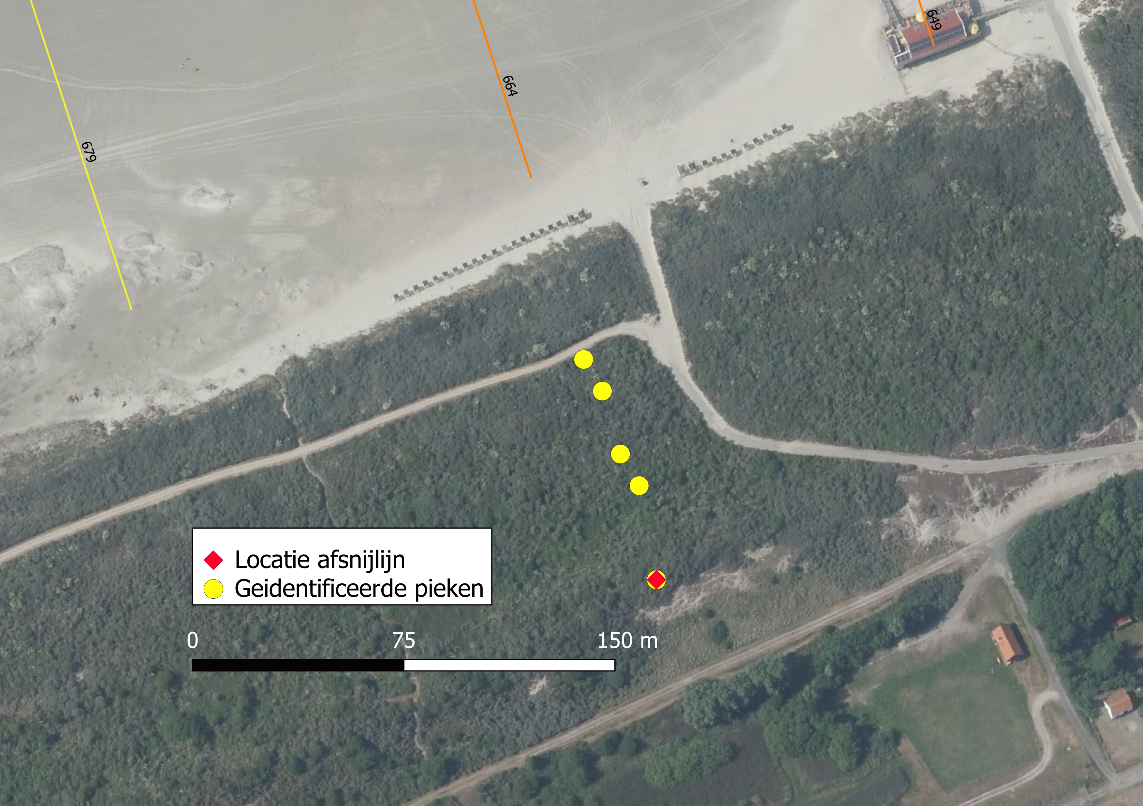 Figuur  Luchtfoto raai 664 Schouwen en geïdentificeerde pieken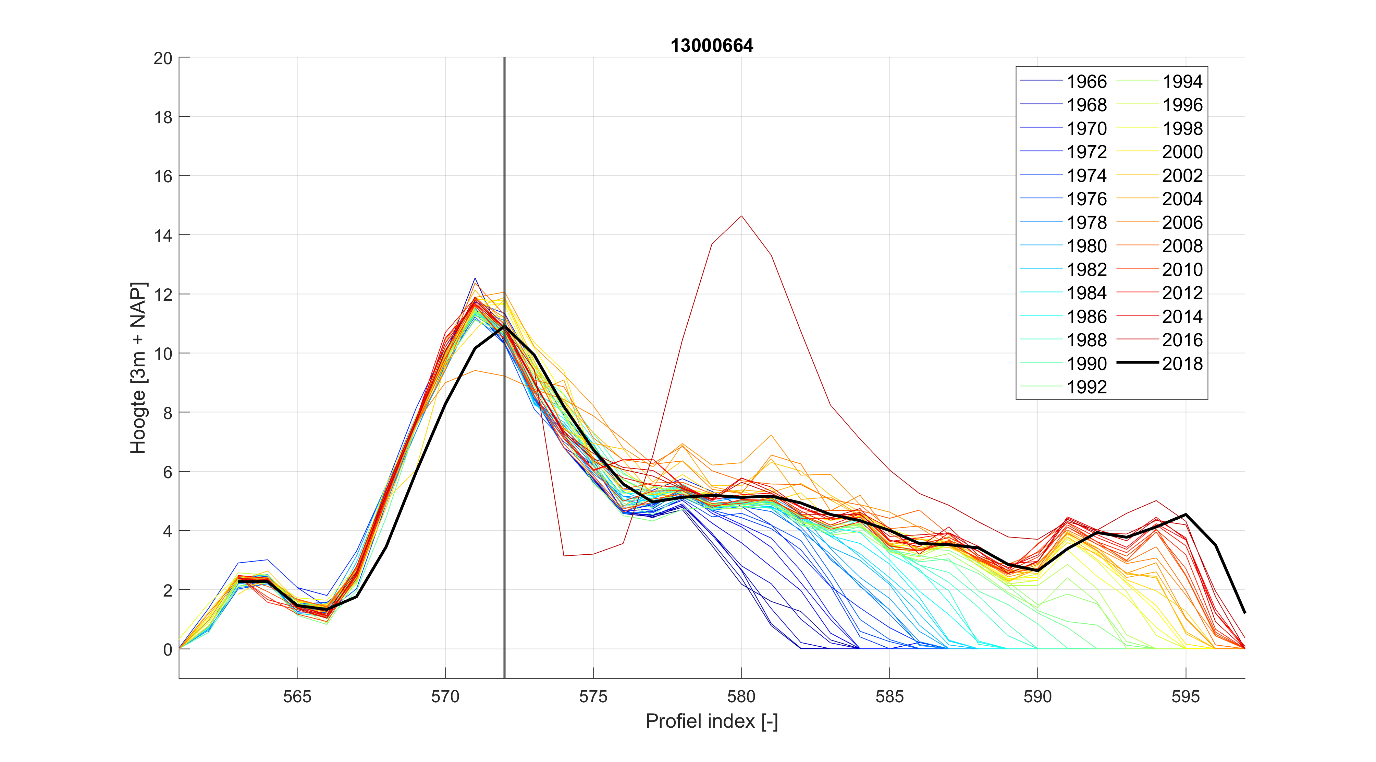 Figuur  Groeilijnen raai 664 SchouwenJarkusraai1268 – voorbeeld erosieve kust en mogelijk effect van vegetatie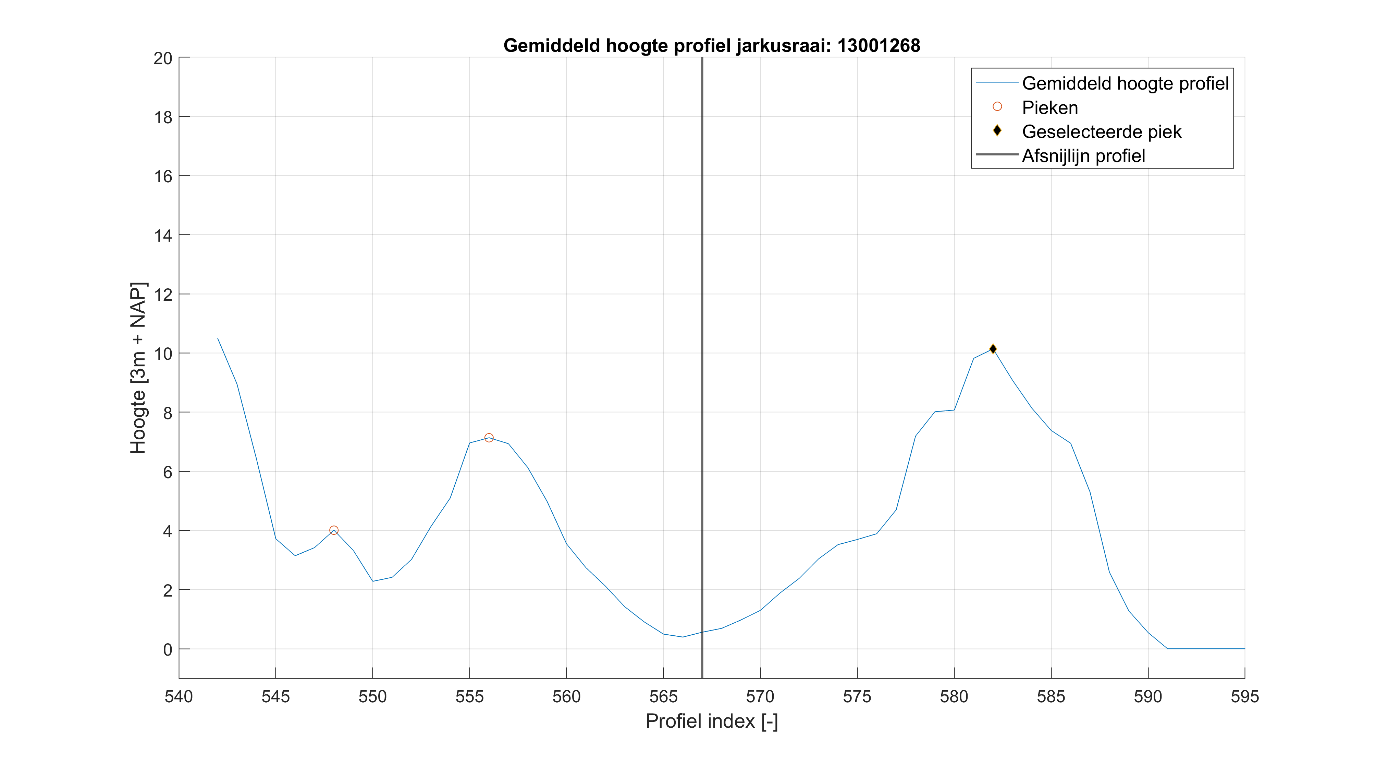 Figuur  Gemiddeld hoogte profiel en geselecteerde pieken voor raai 1268 Schouwen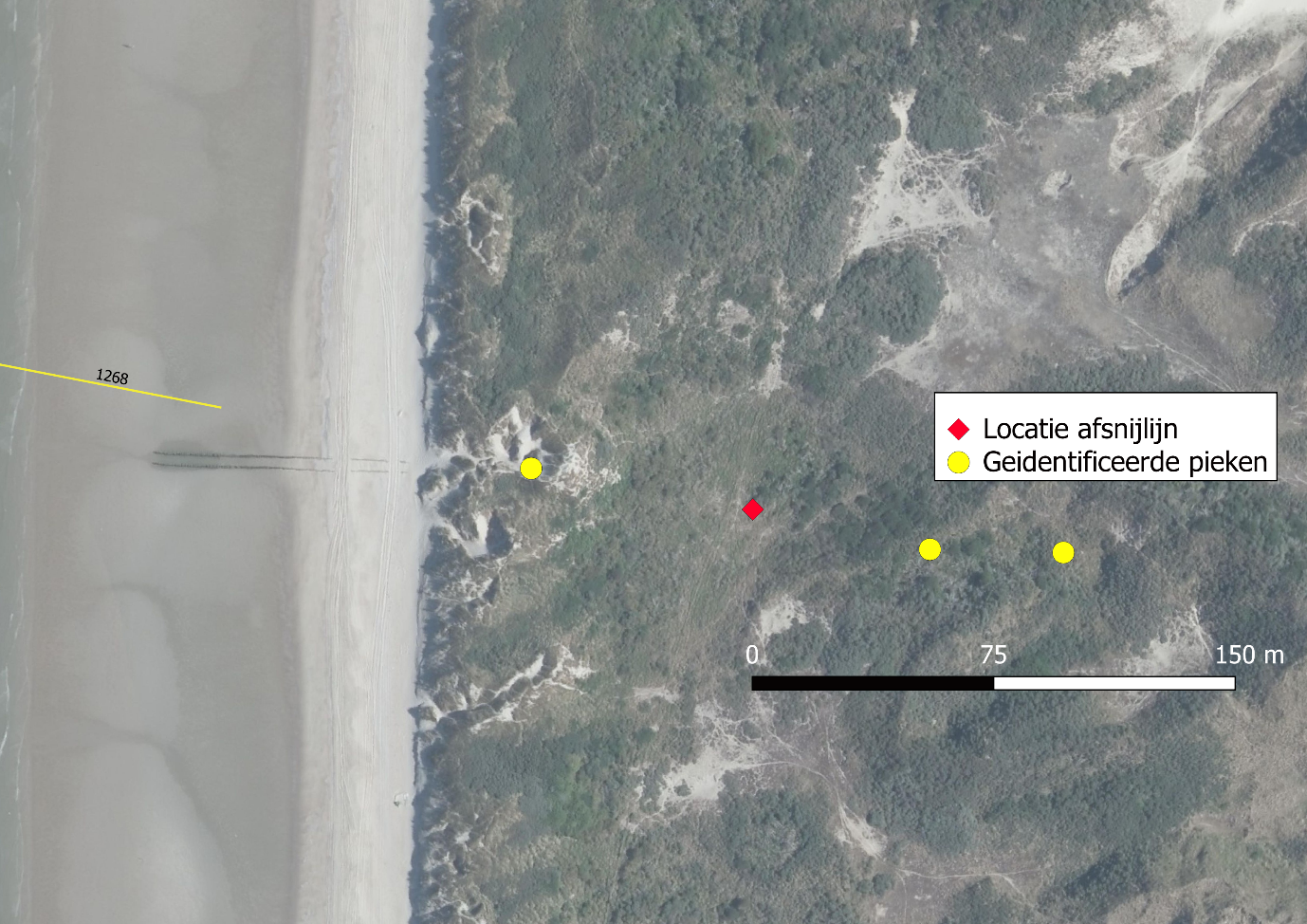 Figuur  Luchtfoto raai 1268 Schouwen en geïdentificeerde pieken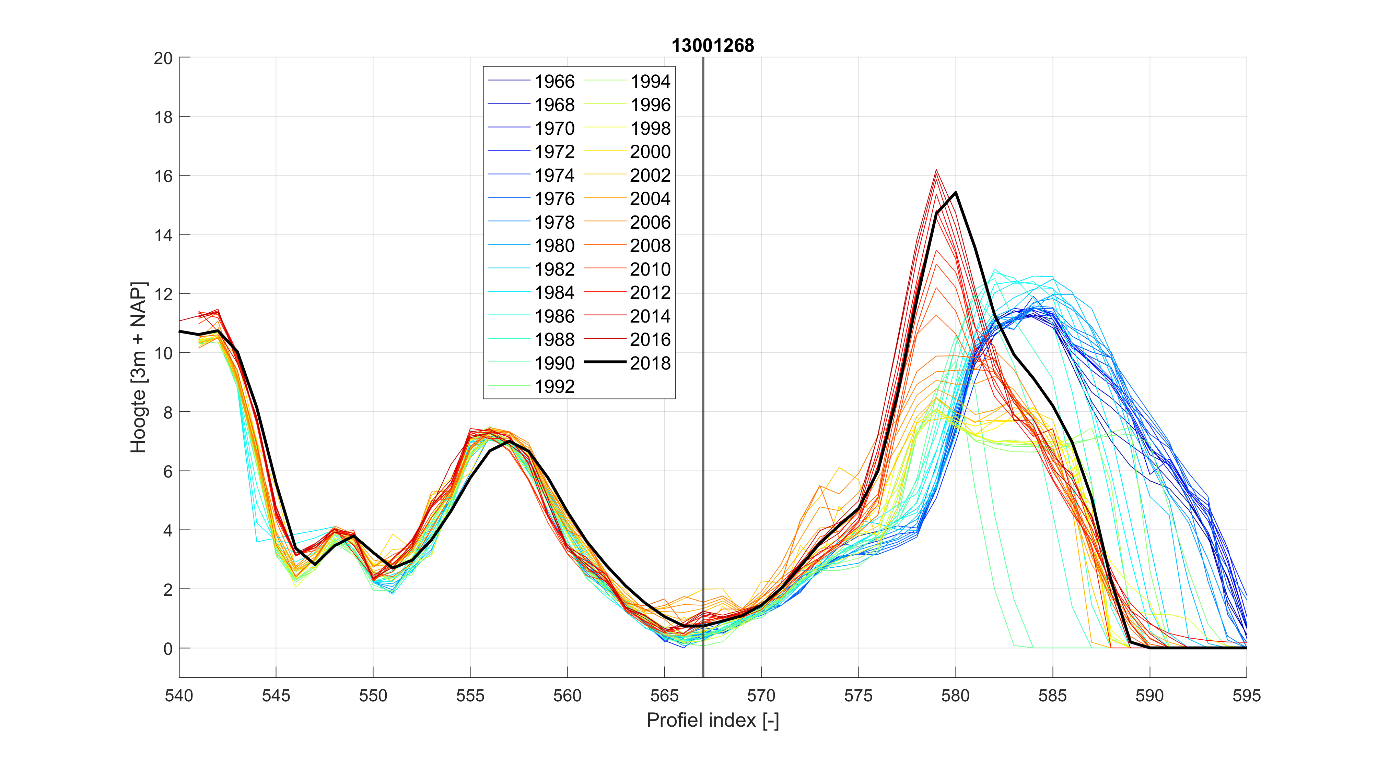 Figuur  Groeilijnen raai 1268 SchouwenJarkusraai 1395 – voorbeeld erosieve kust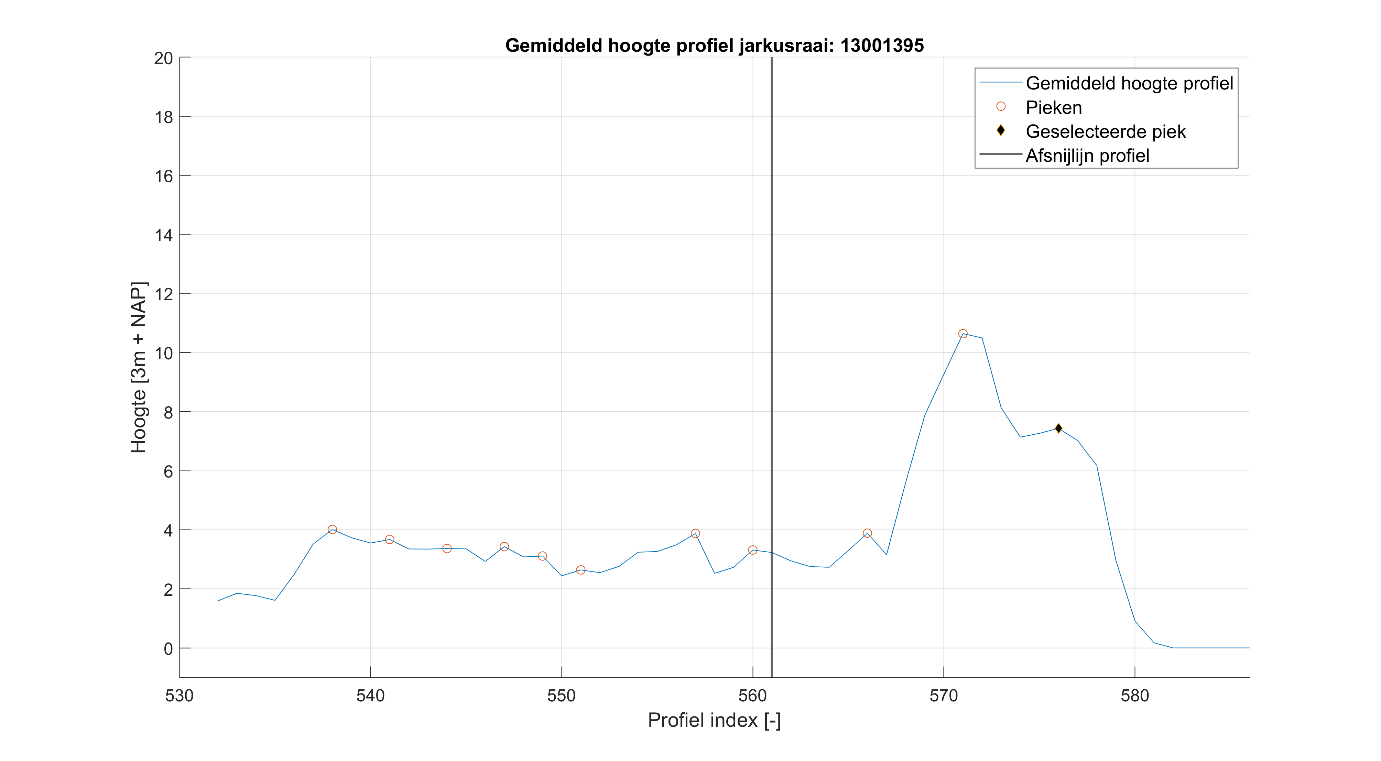 Figuur  Gemiddeld hoogte profiel en geselecteerde pieken voor raai 1395 Schouwen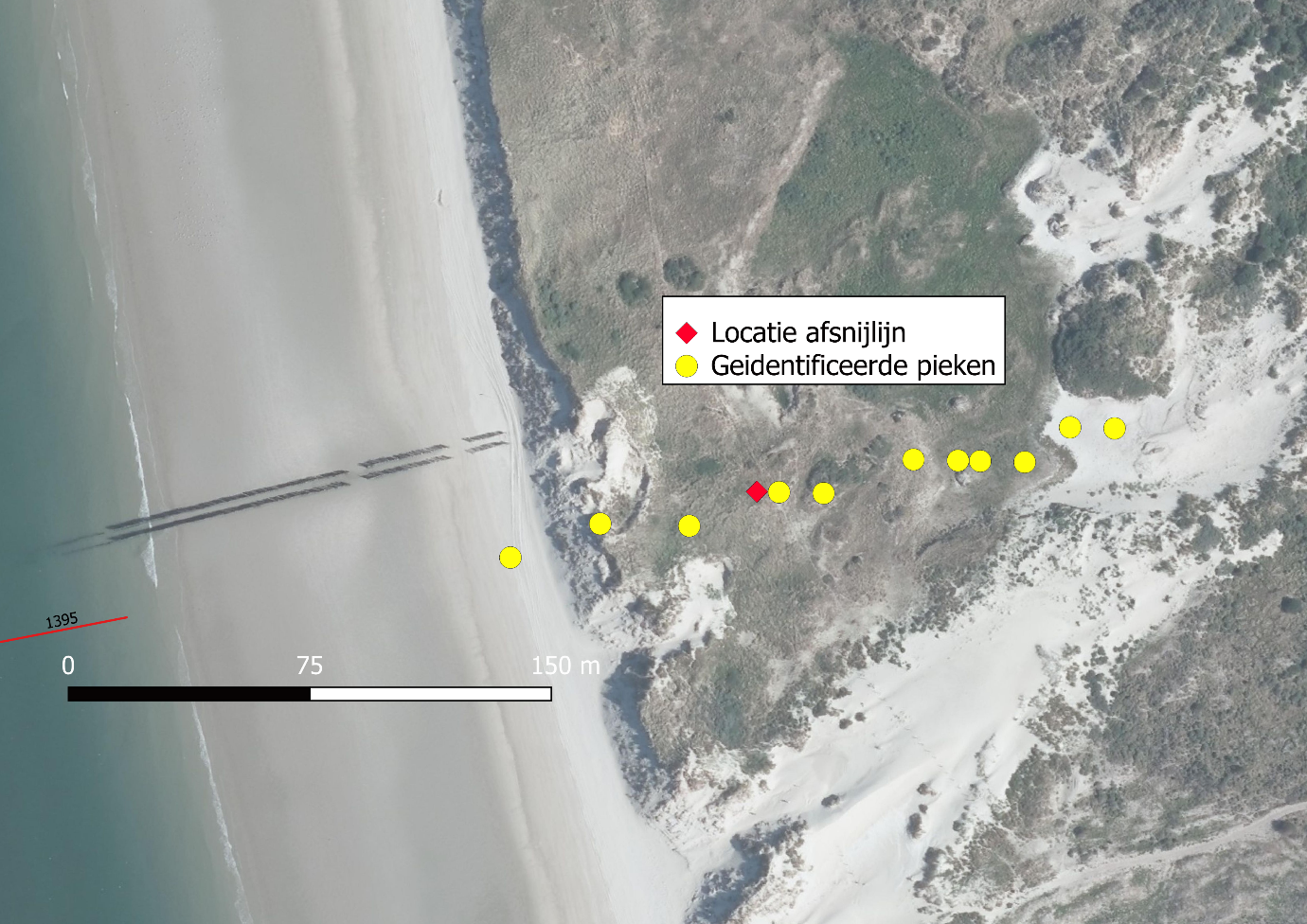 Figuur  Luchtfoto raai 1395 Schouwen en geïdentificeerde pieken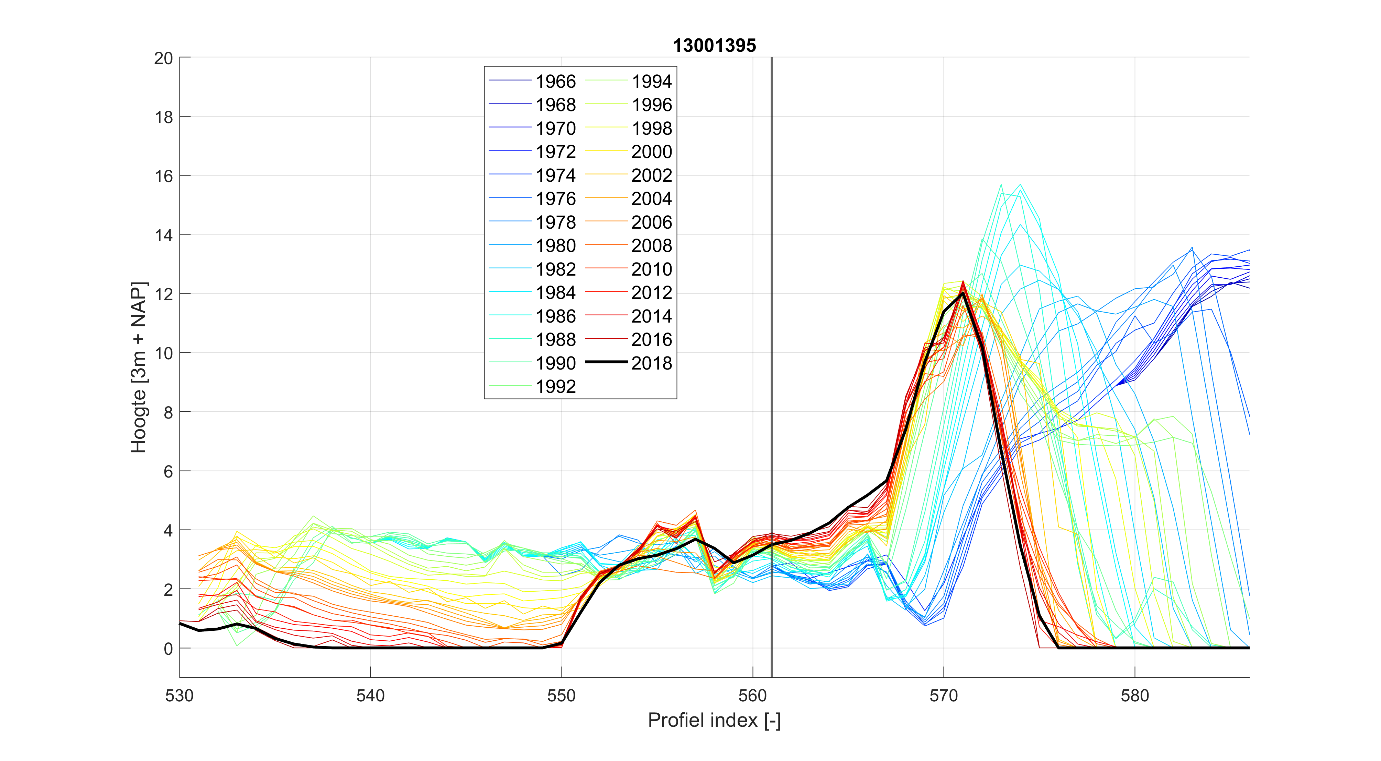 Figuur  Groeilijnen raai 1395 SchouwenTemporale resolutieBetrouwbaarheid / beschikbaarheidMethodeResponstype2008, 2013 en 2017Missende waardes voor 2008: 84; 2013: 49;2017: 45.Handmatig via luchtfoto’sBeheerstrategieVoor de jaren ’90, na de jaren ’90 en in 201786 missende waardes in 2017; 3 categorieën in de set voor en na de jaren ’90, 4 categorieën in 2017Literatuur studieSuppletie volume en typeJaarlijks, van 1960-2017Suppletie database van Rijkswaterstaat en WVLDuin volumeJaarlijks, van 1964-201715 cm foutmarge (95,4%)Afleiding uit Jarkus-gegevens AanduidingResponstypeCriteria0Geen zandige kust Bijvoorbeeld een dijk of boulevard1Nauwelijks dynamiekGeen sedimentatie op de kruin of achter de zeereep  Geen embryonale duinen Evt. lichte sedimentatie aan duinvoet 2Beperkte dynamiek voorzijde zeereepSedimentatie vóór de zeereep Evt. aanwezigheid en/of ontwikkeling van embryonale duinen Geen sedimentatie op of achter de zeereep 3Matig tot forse dynamiek voorzijde en ophoging zeeereepSedimentatie vóór de zeereep  Sedimentatie op de kruin van de zeereep  Evt. aanwezigheid en/of ontwikkeling van embryonale duinen Geen sedimentatie achter de zeereep  4Dynamische zeereep met beperkte doorstuivingSedimentatie vóór en op de kruin van de zeereep  Aanwezigheid van stuifkuilen en/of kerven in en/of achter de zeereep Lichte Sedimentatie achter de zeereep5Gekerfde zeereep met sterke doorstuivingSterke sedimentatie vóór en op de kruin van de zeereep (>50 cm in 5 jaar voor 10% van het oppervlak tussen twee Jarkus-raaien in) Aanwezigheid van kerven die de zeereep helemaal doorklieven  Evt. aanwezigheid van stuifkuilen achter de zeereep Sterke sedimentatie achter de zeereep (>50 cm in 5 jaar voor 10% van het oppervlak) Klassen beheerstrategie <1990, 1990-1999 (Löffler and Veer 1999)Klassen beheerstrategie 2015-2017 (Löffler and Van der Togt 2018)CategorieActief zeereeponderhoud/Vastleggingsbeheer (statisch)Geen instuiving (statisch)1Incidenteel zeereeponderhoud/Beperkt dynamisch kustbeheer (statisch)Instuiving alleen zeereep (statisch)2Geen zeereeponderhoud/Dynamisch kustbeheer (dynamisch)Instuiving van en voorbij de zeereep (dynamisch)3 of 3aAls voorgaandeMaximale dynamiek (dynamisch)4 of 3bDuintypeNaamBeheer-strategieCijfer codeResponstypeCijfer code0Geen duinGeen duin0Geen zandige kust01Proactief statisch veiligStatisch1 of 2Nauwelijks dynamiek tot forse dynamiek voorzijde en ophoging zeereep1, 2, of 32Proactief statisch, dynamische responsStatisch1 of 2Matige dynamiek voorzijde tot gekerfde zeereep met sterk doorstuiven4 of 53Afwachtend statischDynamisch 3 (a of b)Nauwelijks dynamiek tot forse dynamiek voorzijde en ophoging zeereep1, 2, of 34Afwachtend/ Natuurlijk dynamischDynamisch 3 (a of b)Matige dynamiek voorzijde tot gekerfde zeereep met sterk doorstuiven; geen veiligheidsopgave4 of 55Proactief dynamisch veiligDynamisch 3 (a of b)Matige dynamiek voorzijde tot gekerfde zeereep met sterk doorstuiven; met veiligheidsopgave4 of 5Duintype% in 2008% in 2013% in 2017148,349,523,7227,726,59,936,55,127,9410,711,814,756,77,123,91965 – 19971997 – 20082008 – 20132013 – 2017Duinvolume verandering[m3/m/jr][m3/m/jr][m3/m/jr][m3/m/jr]Schouwen0.28.46.24.40 – 529 1.810.04.48.5529 – 980 5.413.25.31.3980 – 12482.114.116.29.21248 – 1425 -21.3-7.81.6-6.91425 – 1800 0.24.14.74.1Schoorl – Egmond aan Zee-2.710.318.315.43150 – 3375 -1.713.118.815.53375 – 3600 -5.411.417.915.83600 – 3825 -4.29.222.317.53825 – 4050 0.37.514.212.9